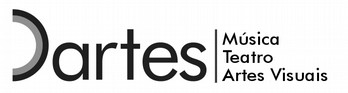 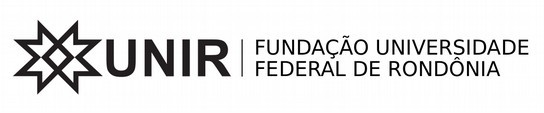 PLANO DE DISCIPLINA: PROCESSOS GRÁFICOS CÓDIGO: DAV00374DEPARTAMENTO/CURSO: DARTES/ LICENCIATURA EM ARTES VISUAISCARGA HORÁRIA: 80HPRÉ-REQUISITOS: NÃO POSSUICRÉDITOS: 4PROFESSOR(A):  VITÓRIA MORÃO VIGÊNCIA/PERÍODO: 2024-1EMENTA: Reflexão teórica e produção prática coerente entre linguagem e significado, no processo de criação por meio das transformações da matéria a partir de possibilidades gráficas.EMENTA: Reflexão teórica e produção prática coerente entre linguagem e significado, no processo de criação por meio das transformações da matéria a partir de possibilidades gráficas.OBJETIVOS GERAIS: Desenvolver a capacidade de expressão por meio da linguagem visual impressa. Proporcionar o conhecimento da técnica serigráfica alternativa com máscaras para a produção de impressos.OBJETIVOS GERAIS: Desenvolver a capacidade de expressão por meio da linguagem visual impressa. Proporcionar o conhecimento da técnica serigráfica alternativa com máscaras para a produção de impressos.CONTEÚDO PROGRAMÁTICO: Os impressos de artista: arte postal, cartazes, ações poéticas urbanas.O livro de artista e o livro-objeto.Origem e desenvolvimento do processo serigráfico.A serigrafia como recurso para a produção de impressos.Desenvolvimento de projetos gráficos e produção de pequenas tiragens utilizando técnica de impressão serigráfica com máscara/recortes (em uma e duas cores).CONTEÚDO PROGRAMÁTICO: Os impressos de artista: arte postal, cartazes, ações poéticas urbanas.O livro de artista e o livro-objeto.Origem e desenvolvimento do processo serigráfico.A serigrafia como recurso para a produção de impressos.Desenvolvimento de projetos gráficos e produção de pequenas tiragens utilizando técnica de impressão serigráfica com máscara/recortes (em uma e duas cores).ESTRATÉGIAS PARA O DESENVOLVIMENTO DO CONTEÚDO PROGRAMÁTICO:Aulas em modalidade presencial e atividades programadas em modalidade remota.Apresentação de slides e/ou imagens e/ou vídeos.Exercícios supervisionados. Realização de trabalhos práticos individuais e discussão coletiva dos resultados. (consultar material a ser providenciado pelo(a) estudante).ESTRATÉGIAS PARA O DESENVOLVIMENTO DO CONTEÚDO PROGRAMÁTICO:Aulas em modalidade presencial e atividades programadas em modalidade remota.Apresentação de slides e/ou imagens e/ou vídeos.Exercícios supervisionados. Realização de trabalhos práticos individuais e discussão coletiva dos resultados. (consultar material a ser providenciado pelo(a) estudante).AVALIAÇÃO: Critérios: Avaliação parcial 50 pontos: Produtividade individual mensurada com base na participação ativa em atividades em sala de aula, frequência e pontualidade.Avaliação parcial 50 pontos: Trabalho prático individual (tiragem mínima de 10 unidades). Critério: Compreensão e aplicação dos princípios adquiridos. Coerência entre o projeto e a produção gráfica. Pontualidade na entrega dos exercícios.AVALIAÇÃO: Critérios: Avaliação parcial 50 pontos: Produtividade individual mensurada com base na participação ativa em atividades em sala de aula, frequência e pontualidade.Avaliação parcial 50 pontos: Trabalho prático individual (tiragem mínima de 10 unidades). Critério: Compreensão e aplicação dos princípios adquiridos. Coerência entre o projeto e a produção gráfica. Pontualidade na entrega dos exercícios.BIBLIOGRAFIA BÁSICA: CADÔR, Amir Brito. O livro de artista e a enciclopédia visual. Belo Horizonte: Editora UFMG,2016.CAPISTRANO, Tadeu (Org.). Benjamin e a obra de arte: técnica, imagem, percepção. Rio de Janeiro: Contraponto (ArteFíssil), 2013. P. 16).FREIRE, Cristina. Poéticas do processo. São Paulo: MAC/Iluminuras, 1999. PANEK, Bernadette. Livro de artista: o desalojar da reprodução. 2003. Dissertação (Mestradoem Artes Visuais) – Escola de Comunicação e Artes, Universidade de São Paulo, 2003.SILVEIRA, Paulo. Palavra violada: da ternura a injúria na construção do livro de artista. Porto Alegre: Ed. UFRGR, 2001.PATER, Ruben. Políticas do design: um guia (não tão) global da comunicação visual. São Paulo: Ubu Editora, 2020.BIBLIOGRAFIA COMPLEMENTAR: FEBVRE, Lucien. O aparecimento do livro. São Paulo: UNESP, 2000.HOLLIS, Richard. Design gráfico: história concisa. São Paulo: Martins Fontes, 2000.MUNARI, Bruno. Design e comunicação visual. São Paulo: Martins Fontes, 1997NIEMEYER, Carla. Marketing no design gráfico. Rio de Janeiro: Ed. 2ab, 2000.BIBLIOGRAFIA BÁSICA: CADÔR, Amir Brito. O livro de artista e a enciclopédia visual. Belo Horizonte: Editora UFMG,2016.CAPISTRANO, Tadeu (Org.). Benjamin e a obra de arte: técnica, imagem, percepção. Rio de Janeiro: Contraponto (ArteFíssil), 2013. P. 16).FREIRE, Cristina. Poéticas do processo. São Paulo: MAC/Iluminuras, 1999. PANEK, Bernadette. Livro de artista: o desalojar da reprodução. 2003. Dissertação (Mestradoem Artes Visuais) – Escola de Comunicação e Artes, Universidade de São Paulo, 2003.SILVEIRA, Paulo. Palavra violada: da ternura a injúria na construção do livro de artista. Porto Alegre: Ed. UFRGR, 2001.PATER, Ruben. Políticas do design: um guia (não tão) global da comunicação visual. São Paulo: Ubu Editora, 2020.BIBLIOGRAFIA COMPLEMENTAR: FEBVRE, Lucien. O aparecimento do livro. São Paulo: UNESP, 2000.HOLLIS, Richard. Design gráfico: história concisa. São Paulo: Martins Fontes, 2000.MUNARI, Bruno. Design e comunicação visual. São Paulo: Martins Fontes, 1997NIEMEYER, Carla. Marketing no design gráfico. Rio de Janeiro: Ed. 2ab, 2000.